Programma Incompany cursus ‘De nieuwe (verplichte) zorgwetgeving’Inhoud:De Eerste Kamer ingestemd met de Wet forensische zorg (Wfz) en de Wet verplichte geestelijke gezondheidszorg (Wvggz) voor psychiatrische patiënten. De Wfz is grotendeels op 1 januari 2019 in werking getreden, de Wvggz zal op 1 januari 2020 in werking treden. Tijdens dit middagprogramma staat de inhoud van de nieuwe (verplichte) zorgwetgeving centraal.12.30 – 12.45 uur	Inloop deelnemers12.45 – 14.30 uur	Nieuwe zorgwetten Blok 114.30 – 14.45 uur	Pauze14.45 – 16.30 uur	Nieuwe zorgwetten Blok 216.30 uur	Afsluiting Onderwerpen die aan bod komen zijn:Wet verplichte geestelijke gezondheidszorg (Wvggz)Wet forensische zorg (Wfz) Docenten: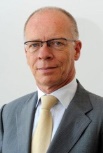 mr. dr. R.B.M. Keurentjes, Senior rechter A en afdelingsvoorzitter, Rechtbank Noord Nederland (specialisme strafrecht en psychiatrie)Rob Keurentjes heeft als rechter in de praktijk een ruime expertise opgebouwd met de Wet Bopz. Hij geldt als autoriteit op het gebied van de Wet Bopz en heeft meerdere boeken over de Wet Bopz geschreven. Daarnaast was hij lid van de begeleidingscommissie van de eerste en de tweede evaluatie van de Wet Bopz en voorzitter van de derde evaluatiecommissie wet Bopz.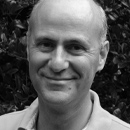 mr. drs. R.H. Zuijderhoudt, Gezondheidsjurist/psychiater/psychotherapeut (niet praktiserend)Rembrandt Zuijderhoudt studeerde als jurist af op het medisch tuchtprocesrecht en werd arts, psychiater / psychotherapeut en mediator. Hij werkte ruim 25 jaar in diverse functies in de (geestelijke) gezondheidszorg, onder andere als opnamepsychiater en geneesheer-directeur. Hij werkt de laatste jaren vooral als gezondheidsrechtelijk adviseur en procesbegeleider, bijvoorbeeld in 'moeilijke' teams in de gezondheidszorg, advocatuur en politie. Hij maakte deel uit van de Derde Evaluatiecommissie Wet Bopz en is lid van het Centraal Tuchtcollege voor de Gezondheidszorg.